Институт пищевых технологий и дизайна» – филиалГосударственного бюджетного образовательного учреждениявысшего образования«Нижегородский государственный инженерно-экономический университет»Технологический факультетКафедра «Технология общественного питания»УТВЕРЖДАЮЗаместитель директора по УВР___________ Е.В. Климина«___» ____________ 201_ г.МЕТОДИЧЕСКИЕ РЕКОМЕНДАЦИИ ПО ВЫПОЛНЕНИЮ КУРСОВОЙ РАБОТЫ Направление подготовки 19.03.04. Технология продукции и организация общественного питанияПрофиль подготовки - Технология организации ресторанного делаКвалификация (степень) выпускника: бакалаврФорма обучения очная,заочная	Курс - 4Семестр - 7Нижний Новгород2014Методические рекомендации  составлены в соответствии с Федеральным государственным образовательным стандартом высшего профессионального образования по направлению подготовки 260800 «Технология продукции и организация общественного питания» (профиль подготовки « Технология организации ресторанного дела») на основании учебного плана подготовки бакалавра по направлению 19.03.04 «Технология организации ресторанного дела», одобренного Ученым советом вуза (ГБОУ ВПО НГИЭИ)  протокол № 5 от 05.05.2012 г.Организация-разработчик:«Институт пищевых технологий и дизайна» – филиал Государственного бюджетного образовательного учреждения высшего профессионального образования «Нижегородский государственный инженерно-экономический университет»Разработчик: доцент, к.т.н. ____________________________________________ Г.М. Бых Рецензенты: доцент НКИ, к.т.н.__________________________________ С.В Долгополова Рецензенты: доцент НИТУ, к .т. н. __________________________________ В. А Туватова Рассмотрена на заседании кафедры технологии общественного питания(протокол №__«___»________2012г.)Зав. кафедрой: доцент______________________________________________  СОГЛАСОВАНО:Декан факультета   ______________________________________________ Зав. выпускающей кафедрой ____________________________________ Содержание1. Общие методические рекомендации по выполнению   курсовой работы по дисциплине «Технология продукции общественного питания»………….42. Требования к оформлению курсовой работы………………………………..43. Порядок выполнения курсовой работы…………………………………….    84. Требования к содержанию курсовой работы,,,,,,,,,,,,,,,,,,,,,,,,,,,,,,,,,,,,,,,,,,,,…..95. Приложения…………………………………………………………………...151.Общие методические рекомендации по выполнению курсовой работы по дисциплине «Технология продукции общественного питания»По дисциплине «Технология продукции общественного питания в учебном плане для студентов предусмотрено выполнение курсовой работы. Тематика работ представлена в приложении3Цель курсовой работы – привить навыки самостоятельного изучения материала и практического умения в проектировании и разработке рецептур и технологий фирменных блюд для предприятий общественного питания различных типов и целевых аудиторий. Титульный лист оформляется в соответствии с приложением 1. На титульном листе указывается фамилия, имя, отчество студента, год обучения и группа, а также фамилия, имя, отчество преподавателя, тема курсовой работы. Порядок выполнения курсовой работы позволяет преподавателю контролировать отработку студентами практических навыков, указанных в оценочном листе работы (приложение 2).Ответы должны быть четкими, краткими, но обоснованными и аргументированными анализом деятельности предприятия, а также результатами предварительных исследований. Следует оформить все имеющиеся в работе таблицы, указать их номера и названия. Рисунки, графики, диаграммы также должны иметь номера и названия.В конце курсовой работы оформляется список использованной литературы.  Работы сдаются на кафедру технологии общественного питания в сроки, предусмотренные графиком учебного процесса. Курсовая  работа представляется в одном экземпляре, который подшивается в папку с твердой обложкой (скоросшиватель). В случае положительной оценки следует познакомиться с рецензией преподавателя и учесть все его замечания при подготовке к итоговому испытанию. Если курсовая работа имеет неудовлетворительную оценку, необходимо получить ее у преподавателя, выполнить заново с учетом всех замечаний и сдать снова вместе с не зачтенной работой.2. Требования к оформлению курсовой работыОсновные требования к оформлению приводятся нами  по ГОСТ 7.32-2001 . Текст работы должен быть отпечатан на компьютере через полтора интервала с использованием шрифта Times New Roman , кегль не менее 12. Допускается применять размер шрифта в таблице меньший, чем в тексте.Текст на странице должен быть ограничен полями: левое - 30 мм, правое - 10 мм, верхнее и нижнее - 20 мм.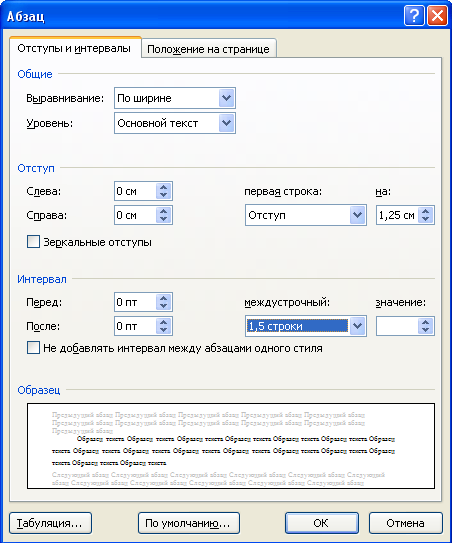 Рисунок 1. Форматирование текста курсовой работыПри оформлении заголовков курсовой работы следует учитывать следующие требования:заголовки глав печатаются симметрично тексту (на компьютерах могут быть использованы встроенные стили). Переносы слов в заголовках должны быть исключены и точка в конце их не ставится;должно быть установлено фиксированное расстояние между текстом и заголовком;заголовки глав начинаются с нового листа, заголовки параграфов - на том же листе, где заканчивается предыдущий параграф.Нумеруя страницы, главы, параграфы, рисунки, схемы, таблицы, графики и  формулы необходимо учитывать:все страницы работы кроме титульного листа, необходимо пронумеровать. Титульный лист включается в общую нумерацию, но на нем цифра "1" не ставится. На следующей странице ("Содержание") проставляется цифра 2; номер ставится в центре нижней части листа без точки;главы и параграфы нумеруются арабскими цифрами. После номера главы и параграфа ставится точка (Глава 1.; 2.2. - означает соответственно первую главу и второй параграф второй главы);рисунки, схемы, таблицы, графики, расположенные на одной или нескольких страницах, входят в общую нумерацию страниц курсовой работы;рисунки, схемы, графики имеют сквозную нумерацию. Они обозначаются словом "Рисунок", после которого ставится арабскими цифрами номер и заголовок, поясняющий их содержание. Например, "Рисунок 7- Организационная структура предприятия". Точка в конце поясняющего текста не ставится; иллюстрации (чертежи, графики, схемы, компьютерные распечатки, диаграммы, фотоснимки) следует располагать в работе непосредственно после текста, в котором они упоминаются впервые, или на следующей странице.иллюстрации могут быть в компьютерном исполнении, в том числе и цветные. На все иллюстрации должны быть даны ссылки в курсовой работе. При ссылках на иллюстрации следует писать "... в соответствии с рисунком 2"…таблицы применяют для лучшей наглядности. Наименование таблицы должно отражать ее содержание, быть точным, кратким. Наименование таблицы следует помещать над таблицей слева, без абзацного отступа в одну строку с ее номером через тире. Например: Таблица 2-Рецептура блюда»;таблицу следует располагать  непосредственно после текста, в котором она упоминается впервые, или на следующей странице;на все таблицы должны быть ссылки в тексте. При ссылке следует писать слово "таблица" с указанием ее номера;если таблица расположена на двух и более листах, то слово "Таблица", ее номер и название указывается только на первой странице, а под каждым названием колонки таблицы проставляется в отдельной строке номер. Эта строка из номеров обозначает на всех последующих страницах название колонок таблицы;заголовки граф и строк таблицы следует писать с прописной буквы в единственном числе, а подзаголовки граф - со строчной буквы, если они составляют одно предложение с заголовком, или с прописной буквы, если они имеют самостоятельное значение. В конце заголовков и подзаголовков таблиц точки не ставят;таблицы слева, справа и снизу, как правило, ограничивают линиями.формат схем, рисунков, графиков, как правило, не должен превышать стандартного листа формата А4;формулы нумеруются только тогда, когда на них делаются ссылки в курсовой работе. Номер проставляется справа от формулы на одном с ней уровне в круглых скобках;работа должна удовлетворять определенным требованиям по стилю изложения. Названия темы, глав и параграфов должны быть ясными, четкими, предельно сжатыми по форме, отражающими наиболее полно сущность и содержание рассматриваемых в них вопросов;материал должен излагаться грамотно, простым литературным языком, не содержать повторений, общих мест и перегрузок цитатами. Недопустим простой пересказ литературных источников, их цитирование без кавычек и сносок;табличный и графический материал должен отражать, главным образом, итоговые и важнейшие таблицы, схемы и графики проведения анализа, оформления результатов расчетов и обоснования предложений;весь остальной материал справочного и нормативного характера, содержащий промежуточные расчеты, первичные, исходные данные, результаты проводимых наблюдений следует помещать в раздел приложений. Схемы, графики, таблицы должны быть органически увязаны с текстом глав и параграфов курсовой работы, иметь соответствующие пояснения и ссылки в тексте основной части работы.Список литературы Литература необходима для обоснования правильности теоретических и практических выводов и предложений студента. В список литературы должна быть включена та литература, которая непосредственно использована студентом и на нее имеются ссылки в разделах  работы. Количество задействованных работ должно быть 15-20 наименований. Список содержит литературные источники всех видов. Каждый источник в списке литературы должен быть пронумерован. Цитируя или упоминая в курсовой работе нормативные документы,  монографии, статьи, студент должен делать библиографические ссылки. При этом в квадратных скобках (допускается в круглых) проставляется порядковый номер источника информации и номер страницы. Например, запись [19, с. 15] означают, что автор ссылается в своей работе на девятнадцатый источник информации в списке литературы и страницу пятнадцать. При цитировании берется текст оригинала и заключается в кавычки. Если же цитата получается слишком громоздкой и из-за сложности ее построения четко не улавливается основная мысль или она может иметь многозначное толкование, то достаточно изложить ее основные положения своими словами, сделав необходимую ссылку на источник и номер страницы. Кавычки при этом не ставятся.Для перечисления работ, в которых рассматривались исследуемые вопросы, в скобках через запятую перечисляются номера литературных источников. Например, запись [7,21,35, ...,42] означает, что исследуемый вопрос рассматривается в перечисленных литературных источниках. При приведении ссылок во всех случаях может указываться фамилия и инициалы автора литературного источника. Например: В своей работе академик Т.С. Хачатуров (17, с. 38) рассматривал....Оформление каждого источника информации в списке литературы производится в соответствии с существующими требованиями.Основные правила составления библиографического описания приводятся нами по ГОСТ 7.1-2007 В начале библиографического описания дается заголовок описания, который включает имя индивидуального автора или наименование коллективного автора, или обозначение вида материала. Имя индивидуального автора содержит фамилию в именительном падеже, если авторов двое, то указываются через запятую фамилии обоих авторов. При наличии трех авторов указывается имя первого автора с добавлением слов "и др." (при необходимости могут быть приведены все три фамилии). Например, Иванов А.И, и др. На книги четырех и более авторов составляется описание под заглавием. В экономической литературе распространен также заголовок, который содержит обозначение вида материала. Например: Гражданский кодекс Российской Федерации.Второй областью библиографического описания является область заглавия и сведений об ответственности. Область содержит заглавие издания вместе со сведениями, относящимися к нему, а также сведения о лицах и учреждениях (организациях), участвовавших в создании и подготовке издания к публикации.Сведения, относящиеся к заглавию, раскрывают и поясняют основное заглавие, а также уточняют назначение книги. В сведениях, относящихся к заглавию, приводят иное заглавие произведения, указанное на издании, сведения о виде, литературном жанре, назначении книги, указание о том, что книга является переводом с другого языка и т.п.Сведения, относящиеся к заглавию, указывают в форме, данной на титульном листе (часто с использованием круглых скобок), они приводятся после заглавия и перед каждыми сведениями ставят двоеточие. Например:Булатов А.С. Как основать компанию на Западе (практические советы российскому предпринимателю): Справочное издание.Сведения об ответственности содержат информацию, о лицах и учреждениях (организациях), участвовавших в создании и подготовке издания к публикации. Здесь приводятся фамилии авторов, составителей, редакторов и других лиц, участвовавших в создании издания, наименования учреждений (организаций), от имени или при участии которых сделана публикация, с указанием их роли в создании и подготовке публикации.Сведения об ответственности приводят в описании после сведений, относящихся к заглавию, и предваряют их знаком (/) косая черта. Между собой группы сведений об ответственности разделяют точкой с запятой, однородные сведения внутри группы разделяют запятой. Например: Болт Г, Дж. Практическое руководство по управлению сбытом: Пер. с англ. /Науч: ред. и авт. предисл. Ф.А. Крутиков.В сведениях об ответственности приводят не более четырех авторов. Если их более четырех, то указывают фамилии трех с добавлением слов "и др."В сведениях об ответственности приводят не более двух фамилий составителей, редакторов, переводчиков, иллюстраторов и т.п. При превышении этого числа указывают только одну фамилию лица указанной категории, с добавлением слов "и др.". Это же справедливо и для организаций, от имени и при участии которых сделана публикация, если их число превышает три. В области издания библиографического описания приводятся сведения о переизданиях, перепечатках, сведения о специальном назначении данного издания и особых формах его воспроизведения. Сведения указываются в форме, данной в издании.Область выходных данных публикации содержит сведения о том, где, в какой период и кем было сделано издание. При наличии двух мест издания они разделяются точкой с запятой. Например: М.; Л. Если мест издания более трех, то приводится одно из них с добавлением слов "и др.". После места издательства указывается наименование издательства в именительном падеже и перед каждым издательством ставится двоеточие. Например: М.: Прогресс. В случае превышения числа издательств равного трем - указывается только одно - остальные заменяются словами "и др.". После наименования издательства через запятую приводится дата публикации издания.Область количественной характеристики содержит сведения об объеме, размере публикации, иллюстративном и ином материале. В сведениях об объеме указываются: фактическое количество страниц; количество страниц или листов иллюстраций, не включенных в нумерацию страниц или листов (указываются после фактического объема страниц); количество ненумерованных страниц (приводится в квадратных скобках). Например: 45с.; 45 с., 7 с. ил.; 45 с., [12]л. факс. Экономика и бизнес / Под ред. В.Д.Камаева. - М.: Изд-во МГТУ, 2012. 464 с.Примеры библиографического описания • описание журнальной статьи:Иванов В.В. Формирование внешнеэкономической политики России // Внешняя торговля. - 1992. - № 3. - С.21- 27. Леонов С.И. Надо ли покупать акции? // Журнал для акционеров. -1992.-№1. – С.13-23.• описание тезисов в сборнике тезисов докладов научной конференции:Миролюбова Т.В. Методические вопросы оценки эффективности внешнеэкономической деятельности предприятий // Сборник тезисов. Пермь, 1992. - С.29-32.3. Порядок выполнения курсовой работыКурсовая работа выполняется на примере конкретного предприятия или гипотетической фирмы, которая создается самим студентом. Это может быть предприятие общественного питания любого типа, класса и формата. Выполнение работы начинается с самостоятельной разработки ее плана.Нами рекомендуется следующий примерный план:3.1.  На примере  гипотетической (вымышленной) фирмы:ВведениеГлава 1.  Концепция предприятия как основа формирования ассортимента и разработки рецептур блюд1.1.Выбор и обоснование концепции предприятия 1.2.Современные тенденции в приготовлении, оформлении, подаче блюд  для.. ( указать выбранную кухню или основной продукт)1.3.Составление меню. Обеспечение соответствия меню выбранной концепцииГлава 2 . Разработка рецептур и технологических процессов2.1. Составление проекта рецептур фирменных блюд  2.2.Проектирование и разработка технологического процесса производства фирменных блюд2.3. Разработка показателей качества и безопасности продукции2.4 Подготовка и оформление нормативной и технологической документации.Заключение Литература3.2.На примере действующего предприятияВведениеГлава 1.  Концепция предприятия как основа формирования ассортимента и разработки рецептур блюдХарактеристика предприятия… (указать наименование)1.2.Современные тенденции в приготовлении, оформлении, подаче блюд  для.. ( указать кухню предприятия)1.3. Оценка соответствия ассортимента блюд  концепции предприятия и целевой аудитории Глава 2  Разработка рецептур и технологических процессов2.1. Составление проекта рецептур фирменных блюд  2.2.Проектирование и разработка технологического процесса производства блюд2.3. Разработка показателей качества и безопасности продукции2.4 Подготовка и оформление нормативной и технологической документации.Заключение Литература4.Требования к содержанию курсовой работы по теме:   «Разработка технологии и рецептур фирменных блюд и кулинарных изделий для…» (указать какого именно предприятия)……4.1.Рекомендации  по выполнению работы в соответствии с планом 1ВведениеОбосновывается актуальность темы, определяется общая цель работы, ее конкретные задачи. Для определения целей и задач исследований правильно будет использовать глаголы: раскрыть, определить, установить, показать, выявить, изучить, и т.д.Глава 1 Концепция предприятия как основа формирования ассортимента и разработки рецептур блюдВыбор и обоснование концепции предприятия Сделать обзор рынка услуг общественного питания города или района (структура предприятий по типам, особенностям кухни, тематики и т.п.)  На основании проведенного исследовании обосновать  идею (концепцию) бизнеса,  выбрать  наименование предприятия. Описать целевую аудиторию разрабатываемого предприятия, используя  признаки сегментации потребителей, указанные в таблице 1 .Главными доводами в пользу проведения сегментации являются следующие:1.Обеспечивается лучшее понимание не только нужд потребителей, но и того, что они из себя представляют (их личностные характеристики, характер поведения на рынке и т.п.);2.Обеспечивается лучшее понимание природы конкурентной борьбы на конкретных рынках. 3.Представляется возможность концентрировать ограниченные ресурсы на наиболее выгодных направлениях их использованияТаблица 1 - Признаки сегментации потребителейСовременные тенденции в приготовлении, оформлении, подаче блюд  для.. ( указать выбранную кухню или продукт)Провести кабинетные исследования: изучить и проанализировать ассортимент, предлагаемый в сборниках рецептур, интернет-ресурсах, печатных изданиях. Какие современные тенденции в приготовлении, оформлении, подаче блюд применимы для выбранной Вами концепции предприятия. Дать характеристику разрабатываемой кухни, ассортимент блюд.Составление меню. Обеспечение соответствия меню выбранной концепцииНа основании  изученного теоретического материала разработать перечень блюд, который  в дальнейшем будет взят за основу формирования меню разрабатываемого вами предприятия. Определяется общее направление кухни (в соответствии с выбранной концепцией). Определяется приблизительное количество блюд в каждой категории; предлагается структура меню – разделы фирменных блюд. Рассчитывается средний чек Для проверки гармоничности  меню проанализировать его по таким параметрам, как широта, насыщенность и глубина ассортимента (см. таблицу2). Образец заполнения таблицы приведен в приложении 3. При необходимости скорректировать. Сделать выводы. Выбрать не мене трех блюд для дальнейшей их проработки и оформления ТТКТаблица 2- Группировка ассортиментаГлава 2  Разработка рецептур и технологических процессов2.1. Составление проекта рецептур фирменных блюд  (не менее трех блюд)Изучить ГОСТ Р 53996-2010- Услуги общественного питания. Порядок разработки фирменных и новых блюд и изделий на предприятиях общественного питания. Составить проекты рецептур блюд. Все необходимые  расчеты норм отходов, потерь при тепловой обработке, выхода изделий привести в приложении (если не позволяет объем  параграфа).Рассчитать биологическую ценность (содержание белков, жиров, углеводов) блюд, а также калорийность на 100 грамм продукта.2.2. Проектирование и разработка технологического процесса производства фирменных блюд Описать технологический  процесс производства выбранных блюд, указав последовательность технологических процессов приготовления продукции общественного питания, временные и температурные режимы механической и тепловой кулинарной обработки пищевых продуктов.Объяснить сущность технологических процессов при производстве продукции во взаимосвязи с физико-химическими изменениями, происходящими в продуктах при  их переработке.2.3. Разработка показателей качества и безопасности продукцииДать характеристику органолептическим показателям качества по каждому разрабатываемому блюду (внешний вид, вкус, цвет, запах, консистенция). Оценку провести в соответствии с  ГОСТ Р 53104-2008 -Услуги общественного питания. Метод органолептической оценки качества продукции общественного питания.Изучить 2.3.2. Продовольственное сырье и пищевые продукты. Гигиенические требования безопасности и пищевой ценности пищевых продуктов. Санитарно-эпидемиологические правила и нормативы СанПиН 2.3.2.1078-01.  Выписать микробиологические показатели безопасности для каждого блюда (указать индекс). Изучить   ГОСТ Р 50763-2007- Услуги общественного питания. Продукция общественного питания, реализуемая населению. Общие технические условия, пункт 6.5. Написать сроки реализации разрабатываемых блюд, реализуемых через торговые залы.Изучить 2.3.2. Продовольственное сырье и пищевые продукты. Гигиенические требования к срокам годности и условиям хранения пищевых продуктов. Санитарно-эпидемиологические правила и нормативы СанПиН 2.3.2.1324-03. Выписать сроки годности  разрабатываемой продукции. 2.4 Подготовка и оформление нормативной и технологической документацииОформить ТТК на разработанные блюда в соответствии  с ГОСТ Р 53105-2008 - Услуги общественного питания. Технологические документы на продукцию общественного питания. Общие требования к оформлению, построению и содержанию. Заключение  Содержит сделанные автором выводы, итоги исследования, где указывает, достигнуты ли поставленные  цели и задачи проведенного исследованияЛитератураРекомендации  по выполнению работы в соответствии с планом 2ВведениеОбосновывается актуальность темы, определяется общая цель работы, ее конкретные задачи. Для определения целей и задач исследований,  правильно будет использовать глаголы: раскрыть, определить, установить, показать, выявить, изучить, и т.д.Глава 1 Концепция предприятия как основа формирования ассортимента и разработки рецептур блюд1.1.Характеристика предприятияОписать действующее предприятие по следующему плану:1.1.1. Тип, вид деятельности, место расположения, название предприятия1.1.2. Состав основных потребителей, характер их требований, описание существующих сегментов рынка1.1.3. Состав основных конкурентов, степень интенсивности конкуренции в данной сфере бизнеса	1. 2.Современные тенденции в приготовлении, оформлении, подаче блюд  для.. ( указать выбранную кухню или продукт)Провести кабинетные исследования: изучить и проанализировать ассортимент, предлагаемый в сборниках рецептур, интернет-ресурсах, печатных изданиях. Какие современные тенденции в приготовлении, оформлении, подаче блюд применимы для исследуемого предприятия. Описать характеристику блюд, которые можно рекомендовать для включения в меню исследуемого предприятии общественного питания.1.3.Оценка соответствия ассортимента  концепции предприятия и целевой аудиторииПроанализировать действующее меню предприятия по таким параметрам, как широта, насыщенность и глубина ассортимента (см. таблицу 2 и  приложение 3). Сделать выводы и дать рекомендации по устранению выявленных недостатков. Предложить  не  менее трех  новых фирменных блюд.  Таблица 2- Группировка ассортиментаГлава 2  Разработка рецептур и технологических процессов2.1. Составление проекта рецептур фирменных блюд  (не менее трех блюд)Изучить ГОСТ Р 53996-2010 Услуги общественного питания. Порядок разработки фирменных и новых блюд и изделий на предприятиях общественного питания. Составить проекты рецептур блюд. Все необходимые  расчеты норм отходов, потерь при тепловой обработке, выхода изделий привести в приложении (если не позволяет объем  параграфа). Рассчитать биологическую ценность (содержание белков, жиров, углеводов) блюд, а также калорийность на 100 грамм продукта.2.2. Проектирование и разработка технологического процесса производства фирменных блюд Описать технологический  процесс производства выбранных блюд, указав последовательность технологических процессов приготовления продукции общественного питания, временные и температурные режимы механической и тепловой кулинарной обработки пищевых продуктов.Объяснить сущность технологических процессов при производстве продукции во взаимосвязи с физико-химическими изменениями, происходящими в продуктах при переработке.2.3. Разработка показателей качества и безопасности продукцииДать характеристику органолептическим показателям качества по каждому разрабатываемому блюду (внешний вид, вкус, цвет, запах, консистенция). Оценку провести в соответствии с  ГОСТ Р 53104-2008 Услуги общественного питания. Метод органолептической оценки качества продукции общественного питания.Изучить 2.3.2. Продовольственное сырье и пищевые продукты. Гигиенические требования безопасности и пищевой ценности пищевых продуктов. Санитарно-эпидемиологические правила и нормативы СанПиН 2.3.2.1078-01.  Выписать микробиологические показатели безопасности для каждого блюда (указать индекс).Изучить   ГОСТ Р 50763-2007. Услуги общественного питания. Продукция общественного питания, реализуемая населению. Общие технические условия пункт 6.5. Написать сроки реализации разрабатываемых блюд, реализуемых через торговые залы.Изучить 2.3.2. Продовольственное сырье и пищевые продукты. Гигиенические требования к срокам годности и условиям хранения пищевых продуктов. Санитарно-эпидемиологические правила и нормативы СанПиН 2.3.2.1324-03. Выписать сроки годности  разрабатываемой продукции. 2.4 Подготовка и оформление нормативной и технологической документации.Оформить ТТК на разработанные блюда в соответствии  с ГОСТ Р 53105-2008 - Услуги общественного питания. Технологические документы на продукцию общественного питания. Общие требования к оформлению, построению и содержанию. (приложение5)Заключение  Содержит сделанные автором выводы, итоги исследования, где указывает, достигнуты ли поставленные  цели и задачи проведенного исследованияЛитератураПриложение 1Титульный листИнститут пищевых технологий и дизайна» – филиалГосударственного бюджетного образовательного учреждениявысшего образования«Нижегородский государственный инженерно-экономический университет»Технологический факультетКафедра «Технология общественного питания»Специальность 19.03.04 «Технология продукции и организация общественного питания»Дисциплина «Технология продукции общественного питанияКУРСОВАЯ РАБОТАстудента(ки) курса                                                                                         группы_________________________________________________________________________________________________(ФИО студента)Тема:___________________________________________________________________________________________________________________________________________________________________________________________________________________________________Преподаватель______________(ученая степень, должность,Ф.И.О.)Нижний Новгород201…годПриложение 2Оценочный лист курсовой работы по дисциплине «Технология продукции общественного питания»_Тема: (указать) Приложение 3Примерная тематика курсовых работ Разработка технологии и рецептур фирменных блюд и кулинарных изделий для ресторана русской кухни высшего классаРазработка технологии и рецептур фирменных блюд и кулинарных изделий для ресторана итальянской кухни класса люксРазработка технологии и рецептур фирменных блюд и кулинарных изделий для ресторана украинской кухни первого классаРазработка технологии и рецептур фирменных блюд и кулинарных изделий для ресторана белорусской кухни первого классаРазработка технологии и рецептур фирменных блюд и кулинарных изделий для ресторана итальянской кухни высшего классаРазработка технологии и рецептур фирменных блюд и кулинарных изделий для ресторана английской кухни класса люксРазработка технологии и рецептур фирменных блюд и кулинарных изделий для ресторана французской кухни  класса люксРазработка технологии и рецептур фирменных блюд и кулинарных изделий для ресторана скандинавской кухни первого классаРазработка технологии и рецептур фирменных блюд и кулинарных изделий для ресторана немецкой кухни первого классаРазработка технологии и рецептур фирменных блюд и кулинарных изделий для ресторана венгерской кухни первого класса Разработка технологии и рецептур фирменных блюд и кулинарных изделий для  рыбного ресторана класса люксРазработка технологии и рецептур фирменных блюд и кулинарных изделий для вегетарианского ресторана высшего классаРазработка технологии и рецептур фирменных блюд и кулинарных изделий для кафе японской кухниРазработка технологии и рецептур фирменных блюд и кулинарных изделий для кафе- кондитерскойРазработка технологии и рецептур фирменных блюд и кулинарных изделий для молодежного кафеРазработка технологии и рецептур фирменных блюд и кулинарных изделий для детского кафеРазработка технологии и рецептур фирменных блюд и кулинарных изделий для кафе грузинской кухниРазработка технологии и рецептур фирменных блюд и кулинарных изделий для кафе армянской кухниРазработка технологии и рецептур фирменных блюд и кулинарных изделий для кафе эстонской кухниРазработка технологии и рецептур фирменных блюд и кулинарных изделий для клуба- кафе пожилых людейРазработка технологии и рецептур фирменных блюд и кулинарных изделий для кафе-мороженоеРазработка технологии и рецептур фирменных блюд и кулинарных изделий для кафе польской кухниРазработка технологии и рецептур фирменных блюд и кулинарных изделий для кафе шведской кухниРазработка технологии и рецептур фирменных блюд и кулинарных изделий для пивного бара класса люксРазработка технологии и рецептур фирменных блюд и кулинарных изделий для гриль - бара первого классаРазработка технологии и рецептур фирменных блюд и кулинарных изделий для кофейного бара класса люксРазработка технологии и рецептур фирменных блюд и кулинарных изделий для рок-бараРазработка технологии и рецептур фирменных блюд и кулинарных изделий для бельгийского бараРазработка технологии и рецептур фирменных блюд и кулинарных изделий для коктейль - бара Разработка технологии и рецептур фирменных блюд и кулинарных изделий для ирландского пабаРазработка технологии и рецептур фирменных блюд и кулинарных изделий для закусочной- блиннойРазработка технологии и рецептур фирменных блюд и кулинарных изделий для закусочной – пирожковой Разработка технологии и рецептур фирменных блюд и кулинарных изделий для закусочной «Французские блины»Разработка технологии и рецептур фирменных блюд и кулинарных изделий для  закусочной-бутерброднойРазработка технологии и рецептур фирменных блюд и кулинарных изделий для закусочной- пельменнойРазработка технологии и рецептур фирменных блюд и кулинарных изделий для закусочной- шашлычнойРазработка технологии и рецептур фирменных блюд и кулинарных изделий для салат - бараРазработка технологии и рецептур фирменных блюд и кулинарных изделий для кафе турецкой кухниРазработка технологии и рецептур фирменных блюд и кулинарных изделий для караоке- бараРазработка технологии и рецептур фирменных блюд и кулинарных изделий для клуба-кафе- греческой кухниРазработка технологии и рецептур фирменных блюд и кулинарных изделий для кафе узбекской кухниРазработка технологии и рецептур фирменных блюд и кулинарных изделий для стейк - кафеРазработка технологии и рецептур фирменных блюд и кулинарных изделий для французского бистроРазработка технологии и рецептур фирменных блюд и кулинарных изделий для кафе испанской кухниРазработка технологии и рецептур фирменных блюд и кулинарных изделий для суп – бараРазработка технологии и рецептур фирменных блюд и кулинарных изделий для спорт - бараРазработка технологии и рецептур фирменных блюд и кулинарных изделий для ресторана японской кухни «Кайсэки-рёри»Разработка технологии и рецептур фирменных блюд и кулинарных изделий для кафе домашней русской кухниРазработка технологии и рецептур фирменных блюд и кулинарных изделий для клуба -ресторана  люкс кухни «Серебряного века»Разработка технологии и рецептур фирменных блюд и кулинарных изделий для  Pop-up ресторановРазработка технологии и рецептур фирменных блюд и кулинарных изделий для рыбного ресторана латвийской кухни высшего классаРазработка технологии и рецептур фирменных блюд и кулинарных изделий для десерт - бараРазработка технологии и рецептур фирменных блюд и кулинарных изделий для закусочной «Сырные блюда»Разработка технологии и рецептур фирменных блюд и кулинарных изделий для клуба -кафе здорового питания.  Разработка креативных  блюд с использование инноваций  Сравнительный анализ традиционных и современных видов блюд из…(указать каких именно) .Анализ зарубежного опыта использования инновационных технологий в предприятиях общественного питанияРазработка технологии и рецептур блюд на основе функциональных продуктов питанияРазработка технологии и рецептур кулинарных изделий на основе многокомпонентных смесейРазработка технологии и рецептур кулинарных изделий из обогащенных продуктов питанияПриложение 4Группировка ассортимента блюд и кулинарной продукции для предприятий общественного питанияПриложение 5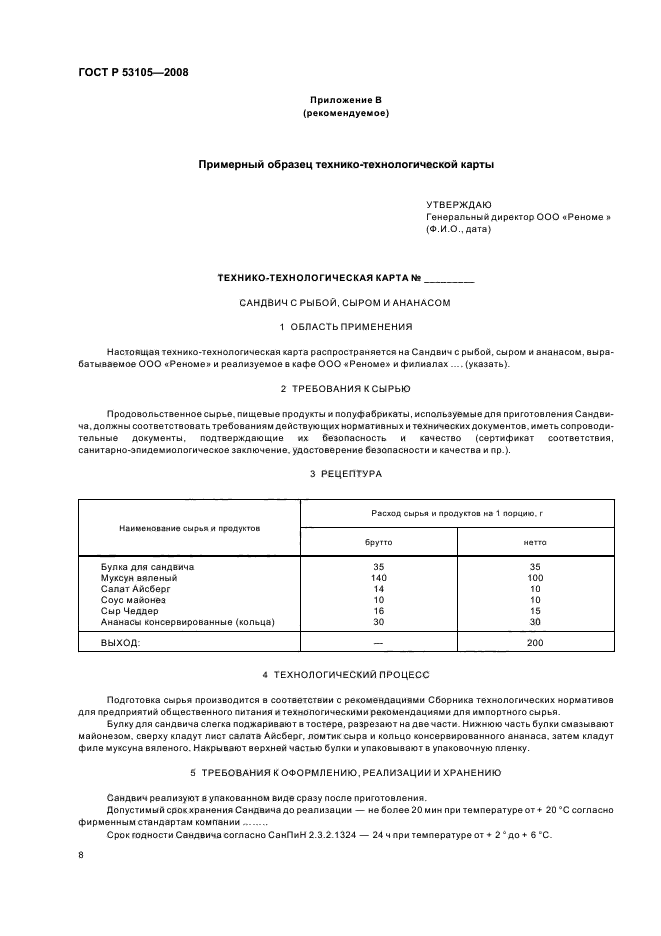 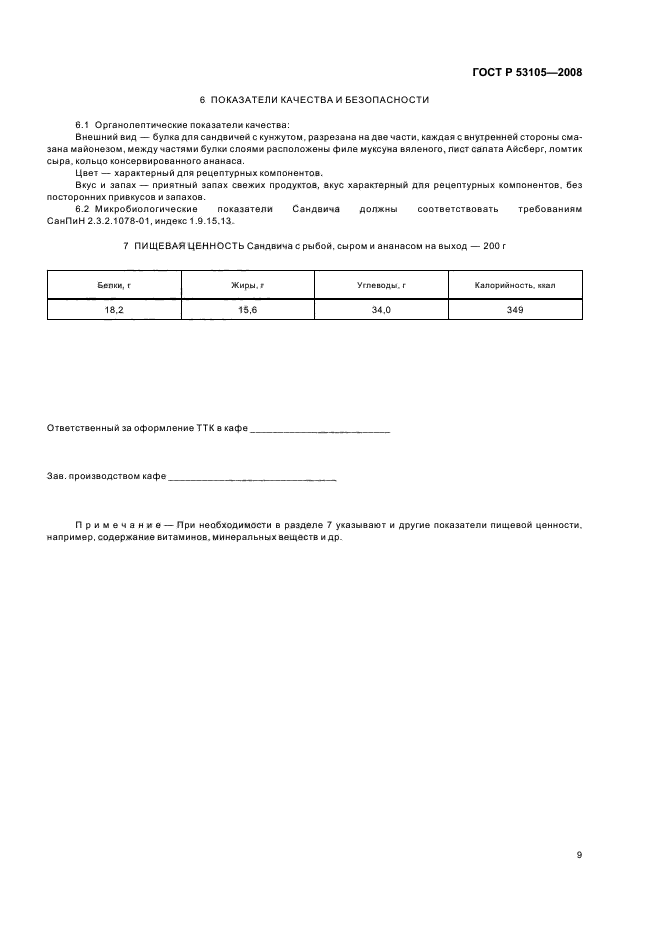 Б3.Б1.Технология продукции общественного питанияиндекс и наименование дисциплиныГЕОГРАФИЧЕСКИЕ ПРИЗНАКИГЕОГРАФИЧЕСКИЕ ПРИЗНАКИРегионТихоокеанский, горный, северно–западный центр, юго-западный центр, северо-восточный центр, юго-восточный центр, южно-атлантический, северо-атлантическийГородС населением менее 5 тыс., 5 – 20 тыс., 20 – 50 тыс., 50 – 100 тыс., 100 – 250 тыс., 250 – 500 тыс., 0,5 – 1,0 млн., 1 – 4 млн., свыше 4 млн. человек ПлотностьГорода, пригороды, сельская местностьКлиматСеверный, южныйДЕМОГРАФИЧЕСКИЕ ПРИЗНАКИ ДЕМОГРАФИЧЕСКИЕ ПРИЗНАКИ ВозрастМоложе 6 лет, 6 – 11 лет, 12 – 19 лет, 20 – 34 лет, 35 – 49 лет, 50 лет – 64 года, старше 65 летРазмер семьи1 -2 человека, 3 – 4 человека, 5 человек и болееЖизненный цикл семьиМолодые незамужние и неженатые люди, молодые семьи баз детей, молодые семьи с младшим ребенком в возрасте до 6 лет, молодые семьи с младшим ребенком в возрасте 6 лет и старше, пожилые супруги с детьми моложе 18 лет, пожилые супруги без детей, одинокие, прочиеПолМужчины, женщиныУровень доходаМенее $ 10 тыс., $ 10 – 15 тыс., $ 15 – 20 тыс., $ 20 – 30 тыс., $ 30 – 50 тыс., $ 50 – 100 тыс., $ 100 тыс. и выше Род занятийСпециалисты и техники, менеджеры, должностные лица и собственники, служащие, торговый персонал, ремесленники, руководители среднего звена, квалифицированные рабочие, фермеры, пенсионеры, студенты, домохозяйки, безработные ОбразованиеНеполное начальное или начальное, неполное среднее, среднее, неполное высшее, высшееРелигиозные убежденияКатолики, протестанты, иудеи, мусульмане, индусы, прочиеРасаЕвропеоидная, монголоидная, негроиднаяПоколениеРодившиеся до 1946 года, родившиеся с 1946 по ., родившиеся с 1964 по ., родившиеся после .НациональностьАмериканцы, англичане, французы, немцы, итальянцы, японцыПСИХОГРАФИЧЕСКИЕ ПРИЗНАКИПСИХОГРАФИЧЕСКИЕ ПРИЗНАКИОбраз жизниКонсерваторы, жизнелюбы, эстетыОсобенности личностиЛичность обязательная, общительная, авторитарная, честолюбиваяПОВЕДЕНЧЕСКИЕ ПРИЗНАКИПОВЕДЕНЧЕСКИЕ ПРИЗНАКИПовод для совершения покупкиОбыденная покупка, особое событиеИскомые выгодыКачество, сервис, экономия, скоростьИнтенсивность потребленияНизкая покупательская активность, средняя,  высокаяСтатус пользователяНе пользующийся, бывший пользователь, потенциальный пользователь, пользователь – новичок, постоянный пользовательСтепень лояльностиОтсутствует, средняя, сильная, абсолютнаяСтепень готовности к покупкеНеосведомленный, осведомленный, знающий, заинтересованный, желающий, намеревающийся совершить покупкуОтношение к товаруВосторженное, благожелательное, безразличное, отрицательное, враждебноеширотанасыщенностьглубинаширотанасыщенностьглубинаГод:Группа:Студент:Преподаватель:к.т.н., доцент Бых Г.М.Дата выполнения:Дата проверки:Критерии оценки задания (контролируемые навыки)Оценка(уровни 5,4, 3, 2)Комментариипреподавателя1.Способность собрать информацию и провести анализ рынка услуг общественного питания2.Способность сформулировать (определить) концепцию предприятия, описать целевую аудиторию3.Умение провести обзор источников литературы 4.Способность сформировать (проанализировать) ассортимент блюд для предприятия в соответствии с его концепцией5.Умение составить проекты рецептур фирменных блюд, рассчитать массы нетто и брутто, пищевую ценность и калорийность6.Умение описать технологический процесс и физико-химические изменения, происходящие в процессе производства разрабатываемых  фирменных блюд, 7Степень новизны рецептур и технологии производства разрабатываемых фирменных блюд8. Способность сформулировать требования к качеству и безопасности разрабатываемых блюд. Определить сроки хранения и годности9.Оформление работы в соответствии с нормоконтролемОБЩАЯ ОЦЕНКАШирота (группы блюд)Насыщенность (подгруппы блюд)Глубина (наименования блюд)Холодные блюда и закуски- салаты из сырых овощей- салаты из вареных овощей- салаты с мясом, рыбой, птицей- мясная гастрономия- рыбная гастрономия- молочнокислые продукты- из консервов2. Супы:- заправочные- прозрачные- пюре образные- молочные-холодные3. Вторые блюда3.1. Мясные:- отварные- жареные- тушеные- запеченные- рубленые- субпродукты3.2. Рыбные- отварные- жареные- тушеные- запеченные- рубленые3.3. Из птицы- отварные- жареные- запеченные3.4. Овощные- отварные- жареные1- тушеные-запеченые- рубленные3.5. Из круп3.6. Из макарон3.7. Из бобовых3.8. Из яиц3.9. Из творога4. Гарниры- овощные- крупяные- из макарон- из бобовых5. Напитки горячие:-чай-кофе- какао6. Напитки холодные:- напитки собственного приготовления- напитки промышленной выработки7. Сладкие:- компоты- кисели- какао-желе- пудинги- самбуки- муссы